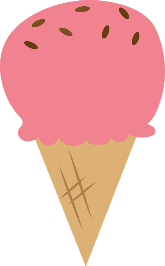 Dawley Medical MattersNewsletter – Summer 2023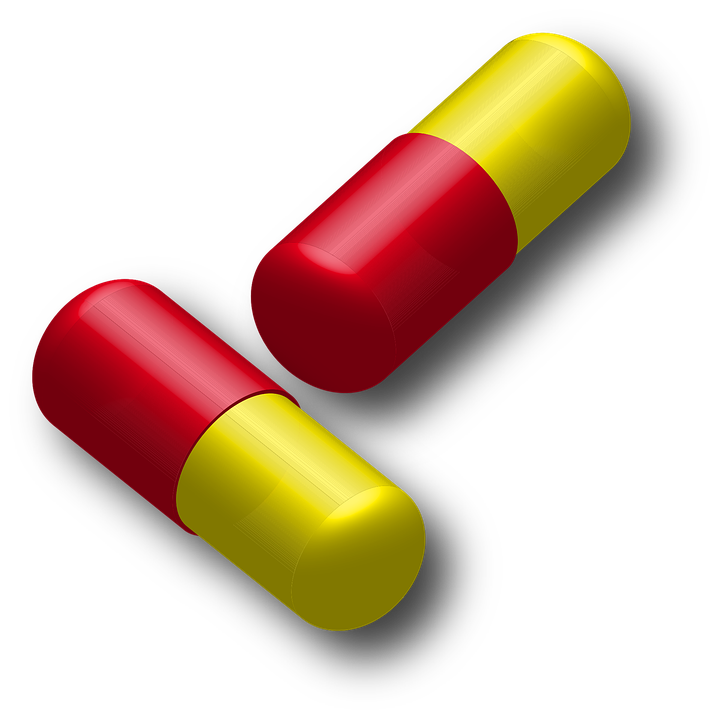 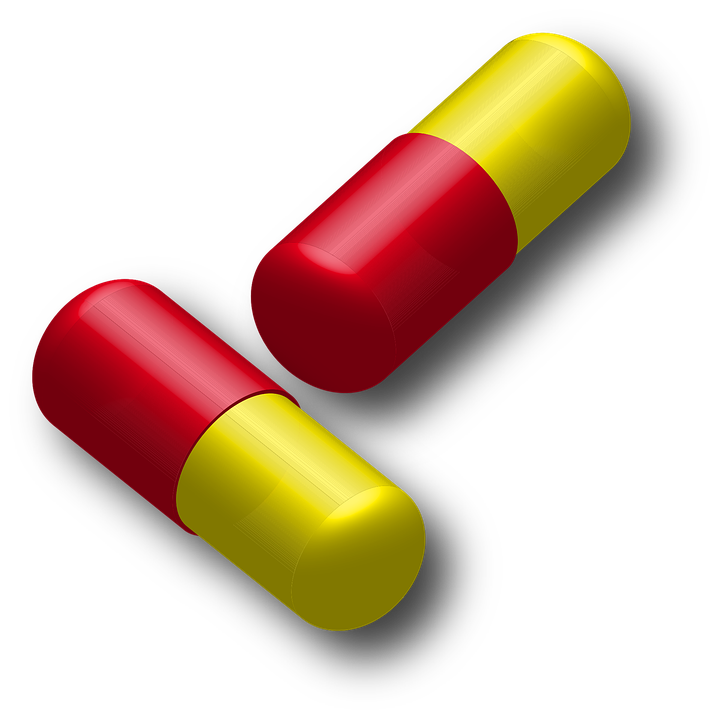 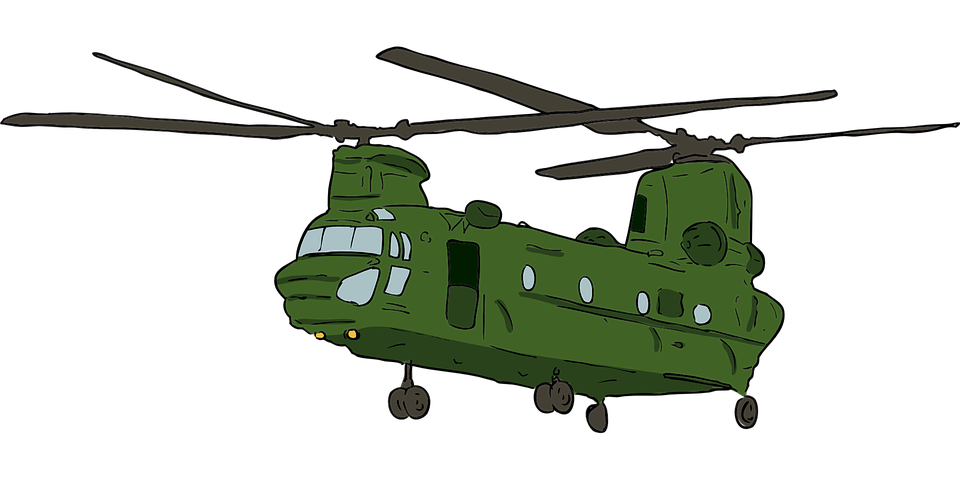 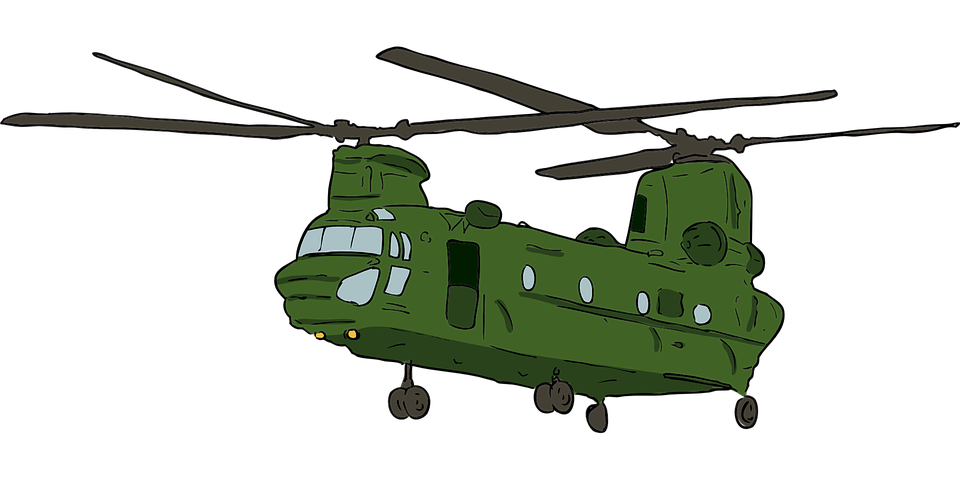 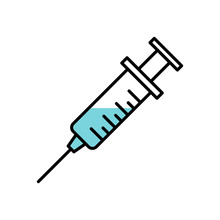 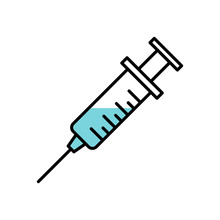 